Etiketa PŘEDNÍ STRANA LEVÁ STRANA Komponenta 1ETIKETA 69380 Lissieu-FRANCIE                                               Komponenta 2ETIKETA 69380 Lissieu-FRANCIE                                               Komponenta 3ETIKETA 69380 Lissieu-FRANCIE                                               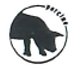 QPCV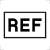 VetMAX Porcine PCV2 Quant Kit                             Pouze pro veterinární použitíYYYY-MM-DD  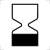 QPCV-NNN 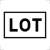 - 10°C 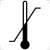 - 30°C100 testů                                                     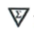  Laboratorie Service International 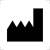             6 alle des Ecureuils                                                                                Parc Tertiaire du Bois-Die                        69380 Lissieu-FRANCEVyrobeno ve Francii 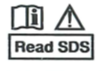 QPCV-NNN                                                                QPCVObsahuje                                                           Množství3- Mix QPCV22 x 1000 µl                               MPEQPCV2-NNN                     4b- Standard PC, QPCV22 x 50 µl                                         SCQPCV2-NNN5- IPC QPCV2 1 x 500 µlIPCQPCV2-NNNappliedbiosystemsBy Thermo Fisher ScientificMPEQPCV2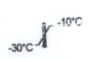 3-Mix QPCV2VetMAX PCV21000 µl              YYYY-MM-DDMPEQPCV2-NNN                      Pouze pro veterinární použití        Laboratoire Service International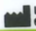 Vyrobeno ve FranciiappliedbiosystemsBy Thermo Fisher ScientificSCQQPCV24b-Standard PC, QPCV2VetMAX PCV250 µl              YYYY-MM-DDSCQPCV2-NNN                      Pouze pro veterinární použití        Laboratoire Service InternationalVyrobeno ve FranciiappliedbiosystemsBy Thermo Fisher ScientificIPCQPCV25-IPC QPCV2VetMAX PCV2500 µl              YYYY-MM-DDMPEQPCV2-NNN                      Pouze pro veterinární použití        Laboratoire Service InternationalVyrobeno ve Francii